Date du jour :                                  lundi 27 avril  2020Cuisine de grammaire   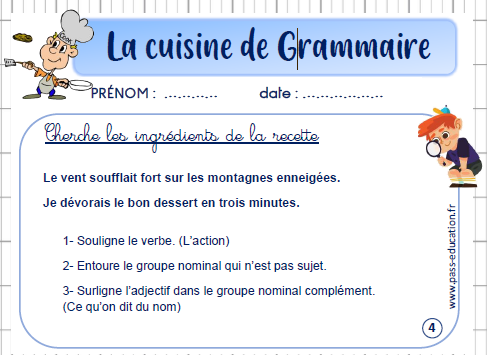 1- Les verbes sont : soufflait (on peut mettre « il » devant) et dévorais.2- (sur) les montagnes enneigées / le bon dessert / (en) trois minutes 3- Les adjectifs sont (voir les flèches) 